Câmara Municipal de Itaquaquecetuba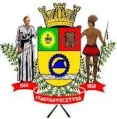 Estado de São PauloINDICAÇÃO Nº          1284           /2017INDICO À MESA, ao depois de cumpridas as formalidades regimentais, seja oficiado ao Exmo. Sr. Prefeito Municipal, providências junto à Secretaria Municipal de Esporte e Lazer, solicitando a Implantação de Academia ao Ar Livre, na Rua Marrocos, em frente aos Empreendimentos da CDHU, localizado no Bairro Jardim Adriane,  neste município. Plenário Vereador Maurício Alves Braz, em 22 de maio de 2017.CELSO REIS                             Vereador                               PSDB